УКРАЇНАПОЧАЇВСЬКА  МІСЬКА  РАДАСЬОМЕ  СКЛИКАННЯ  ДВАДЦЯТЬ СЬОМА  СЕСІЯРІШЕННЯ«  » грудня  2017 року								 проектм. ПочаївПро внесення змін до РегламентуПочаївської міської ради сьомогоскликання	З метою забезпечення ефективності та оперативності роботи міської ради для збільшення швидкості та об’єктивності при виконанні реєстрації, запису на обговорення, при поіменному голосуванні та підбитті підсумків, відповідно до ст..43,частин 13,14 статті 46 Закону України « Про місцеве самоврядування в Україні» сесія міської ради ВИРІШИЛА:Запровадити програмно-апаратний комплекс електронної системи поіменного голосування « Рада Голос»Внести зміни до регламенту роботи Почаївської міської ради сьомого скликання, , затвердженого рішенням сесії міської ради від 23 лютого2016 року № 181, а саме:статтю 43 Глави 3 «Ведення пленарних засідань Регламенту викласти у такій редакції:Перед відкриттям кожного пленарного засідання проводиться реєстрація депутатів міської ради, представників засобів масової інформації, запрошених та інших осіб, які бажають бути присутніми на засіданні (крім доповідачів із питань порядку денного) особисто на підставі пред’явлення, відповідно, посвідчення депутата, посвідчення журналіста, документа, який посвідчує особу, та підтвердження своєї присутності власноручним підписом у відповідному реєстрі.Депутати та міський голова можуть зареєструватись за допомогою Системи «Рада  Голос» у режимі: «реєстрація». Для забезпечення роботи Системи «Рада  Голос»,  за кожним депутатом Ради та міським головою закріплюється персональний пульт для голосування з унікальним ідентифікатором, що розпізнається програмою Системи «Рада  Голос» як персональний електронно-цифровий підпис. Перед початком сесії уповноважені представники виконавчого апарату Ради забезпечують видачу пультів депутатам Ради та міському голові згідно персонального ідентифікатора.Депутат не має права передавати свій персональний пульт ні голові фракції, ні іншому депутату, ні третім особам. Відповідно, ніхто не має права голосувати чужим персональним пультом. 	Після оголошення про початок реєстрації, на табло відображення з`являється таймер з зворотнім відліком та списком депутатів. Паралельно  звучить звуковий супровід. З цього моменту у кожного депутата є 20 секунд  для здійснення реєстрації. Для цього депутату досить протягом вказаного часу один раз натиснути на кнопку «За». Прізвище кожного, хто проголосував одразу підсвічується на всіх табло візуалізації. Також, при зарахуванні голосу системою на персональному пульті депутата спалахує сигнальний світлодіод. Для забезпечення реєстрації депутатів Ради у місці проведення пленарного засідання, не обладнаного електронними засобами, а також у разі неспрацьовування електронної системи голосування, виконавчий апарат виготовляє друкований реєстр. Реєстр передається головуючому на пленарному засіданні, який оголошує кількість зареєстрованих депутатів Ради.Якщо за даними реєстрації відкриття пленарного засідання Ради неможливе у зв'язку з відсутністю необхідної кількості депутатів Ради, головуючий на пленарному засіданні Ради може оголосити перерву на термін, погоджений з керівниками фракцій та груп, або встановити інший день проведення пленарного засідання Ради з дотриманням вимог цього Регламенту щодо підготовки пленарного засідання Ради.Перед відкриттям пленарного засідання головуючий повідомляє присутніх про підсумки реєстрації.статтю 46 Глави 4 Порядок надання слова  Регламенту добавити п.4 та викласти у такій редакції:«Заяви про надання слова для виступу в обговоренні питань порядку денного подаються депутатом Ради у письмовій, усній формі або шляхом запису на виступ за допомогою Системи «Рада  Голос»  після оголошення головуючим на пленарному засіданні  про перехід до обговорення питання».Статтю 75 Глави 7 Порядок голосування Регламенту викласти у такій редакції:Після закінчення обговорення питання головуючий оголошує про перехід до голосування, на табло відображення з`являється таймер з зворотнім відліком та списком депутатів. Паралельно  звучить звуковий супровід. З цього моменту у кожного зареєстрованого депутата є 20 секунд  для здійснення волевиявлення. Кожен пульт має три кнопки: «За» (зеленого кольору), «Проти» (червоного кольору) і «Утримався» (жовтого кольору). Для реалізації волевиявлення депутату досить протягом вказаного часу один раз натиснути на обраний варіант голосування. Прізвище кожного, хто проголосував одразу підсвічується на всіх табло візуалізації. Також, при зарахуванні голосу системою на персональному пульті депутата спалахує сигнальний світлодіод.Якщо має місце конфлікт особистих інтересів,  депутат ради має змогу не голосувати. Для цього досить протягом часу відведеного для голосування не натискати на жодну кнопку. В підсумковому поіменному протоколі таке волевиявлення фіксується як: «Не голосував».п.3 статті 79 Глави7  Порядок голосування Регламенту викласти у такій редакції:Одразу після завершення голосування, система «Рада  Голос»  автоматично визначає: число депутатів, що брали участь у голосуванні (згідно з зареєстрованими в базі даних депутатів); кількість голосів “за”, “проти”, “утримався”, а також тих, що не голосували; та стан рішення за результатами голосування: прийнято чи відхилено. Зведені і поіменні результати волевиявлення демонструються на засобах відображення, розташованих у залі засідань Ради та оголошуються головуючим на пленарному засіданні. Одразу після оголошення результатів друкується протокол поіменного голосування і візується уповноваженими представниками Ради.  Він є невід'ємною частиною  протоколу сесії.П.4.статті79 Глави7 Порядок голосування викласти у такій редакції:Результати поіменного голосування підлягають обов’язковому оприлюдненню та наданню за запитом відповідно до Закону України "Про доступ до публічної інформації". Відразу після закриття пленарного засідання Дані про результати поіменного голосування надаються виконавчим апаратом ради уповноваженим представникам депутатських фракцій та груп, а також депутатам Ради, за їх зверненням.Якщо після визначення результатів голосування від депутата надходить заява про неправильність його волевиявлення, зафіксованого електронною системою, (помилкового натиснення депутатом не тієї кнопки, або збою в роботі пульта) та визнання вирішальності даного голосу у прийнятті рішення Раді, вноситься пропозиція про проведення повторного голосування.Статтю 203 Глави 2 ,Організаційне, технічне та інше обслуговування діяльності ради Регламенту добавити п. 3. та викласти у такій редакції:Для забезпечення надійної роботи Системи «Рада  Голос», формується технічний резервний фонд з трьох пультів. Для забезпечення публічності і прозорості проведення голосувань, запасні пульти закріплені за іменами: «Резерв 1», «Резерв 2», «Резерв 3».У разі непрацездатності власного персонального пульту, депутат Ради звертається із заявою до голови Ради щодо видачі йому пульту з технічого резервного фонду. Цей факт фіксується в протоколі з зазначенням прізвища, імені та по батькові депутата і  прив`язки до резервного пульта: або «Резерв 1», або «Резерв 2», або «Резерв 3».Пульти для голосування є персональними засобами голосування, але являються власністю Ради. Депутат не має права виносити пульт за межі сесійної зали. Перед тим, як покинути зал проведення пленарного засідання, депутат зобов’язаний  передати персональний пульт для голосування на збереження уповноваженому представнику виконавчого апарату Ради.В разі якщо депутат покинув залу проведення пленарного засідання, але його персональний електронний  пульт продовжує працювати в Системі «Рада Голос», то за пропозицією Міського голови, Секретаря ради або депутатів, працівники виконавчого апарату Ради вилучають пульт для голосування. Після повернення депутата до зали проведення пленарного засідання працівники виконавчого апарату Ради повертають йому персональний пульт для голосування.  Після закриття пленарного засідання пульти для голосування передаються та перераховуються до уповноваженого представника виконавчого апарату Ради.У міжсесійний період пульти разом з програмними компонентами  Системи «Рада  Голос» знаходяться на відповідальному зберіганні у виконавчому апараті Ради3. Контроль за виконанням даного рішення покласти на постійну комісію з питань прав людини,законності,депутатської діяльності і етики.Коношевська М.В.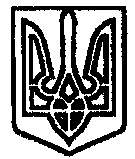 